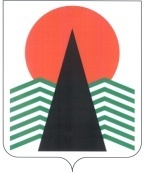  Администрация Нефтеюганского районаМуниципальная комиссияпо делам несовершеннолетних и защите их правПОСТАНОВЛЕНИЕ №1921 марта 2019 года, 10 – 15 ч.  г. Нефтеюганск, 3мкрн., д. 21, каб. 430зал совещаний администрации Нефтеюганского района,(сведения об участниках заседания указаны в протоколе №14заседания МКДН и ЗП Нефтеюганского района) О назначении уполномоченных лиц  муниципальной комиссии по делам несовершеннолетних и защите их прав Нефтеюганского района по составлению протоколов  об административных правонарушениях, предусмотренных частью 1 статьи  20.25  Кодекса об административном правонарушении Российской Федерации, в отношении лиц, не уплативших административные штрафы	С целью реализации полномочия коллегиального органа по составлению протоколов по части 1 статьи 20.25 Кодекса об административных правонарушения Российской Федерации (КоАП РФ) за неуплату административного штрафа в срок, предусмотренный настоящим Кодексом, с учетом части 5 статьи 32.2. КоАП РФ, а также права членов муниципальной комиссии по делам несовершеннолетних и защите их прав  по составлению протоколов об административных правонарушениях в случаях и порядке, предусмотренном КоАП РФ, определенных пп. «е» п. 12 Примерного положения о комиссиях по делам несовершеннолетних и защите их прав, утвержденных постановлением Правительства Российской Федерации от 06.11.2013 № 995, а также п. 3.12. Положения о  муниципальной комиссии по делам несовершеннолетних и защите их прав Нефтеюганского района, утвержденного постановлением администрации Нефтеюганского района от 21.12.2018 № 2392-па-нпа, муниципальная комиссия по делам несовершеннолетних и защите их прав  Нефтеюганского района п о с т а н о в и л а:	1. Назначить уполномоченными лицами по составлению протоколов по части 1 статьи 20.25 Кодекса об административных правонарушения Российской Федерации членов муниципальной комиссии по делам несовершеннолетних и защите их прав Нефтеюганского района:- заместитель начальника отдела по делам несовершеннолетних, защите их прав администрации Нефтеюганского района;- специалист-эксперт отдела по делам несовершеннолетних, защите их прав администрации Нефтеюганского района.	2. Признать утратившим силу постановление территориальной комиссии по делам несовершеннолетних и защите их прав Нефтеюганского района от 14.06.2018 №35 «О назначении уполномоченных лиц территориальной комиссии по делам несовершеннолетних и защите их прав Нефтеюганского района по составлению протоколов  об административных правонарушениях, предусмотренных частью 1 статьи  20.25  Кодекса об административном правонарушении Российской Федерации, в отношении лиц, не уплативших административные штрафы».	3. Контроль за исполнением данного постановления возложить на заместителя председателя муниципальной комиссии по делам несовершеннолетних и защите их прав Нефтеюганского района.	 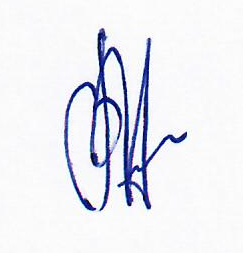 Председательствующий в заседании                                                В.Г.Михалев